学历、专业及年龄条件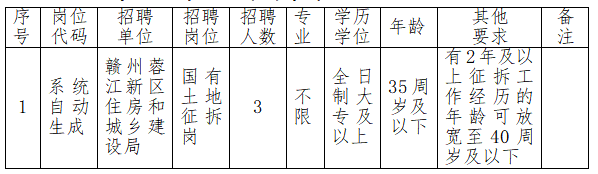 